Topic: Toys           Squirrels Class Medium Term Planning for English Autumn Term 2022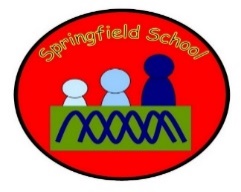 Kipper’s Toy BoxSequence the storyRead and match initial sounds/words/sentences to story pictures.Write initial sounds/words to match story pictures.Traction Man is Here by Mini GreyListen to the story.Exploring vocabulary of familiar superheroes. Bingo game.What is a sentence?Make a sentence about the story. Use words or symbols.Write my sentence.Traction Man is Here by Mini GreyTrace and/or copy some superhero mark-making patterns and/or words.What would my super power be? Make a sentence using words or symbols.Write my sentence.Toys in Space by Mini GreyListen to the story.Retell the story. Who can join in familiar lines?Explore the front and back covers and their features. Recreate the front and back cover (cut up scan as a puzzle).Match labels/symbols to the covers. Focus on key features, e.g. title, author, illustrator, picture, blurbToys in Space by Mini GreyMatch or write character names or illustrations.Create a speech bubble for an illustration.Write my speech bubble.DiwaliNon-fiction FocusWhat is non-fiction?What is a contents page?Listen to some Diwali information from a non-fiction book. Comprehension tasks.Trace and/or copy some firework mark-making patterns. We will write some Diwali vocabulary, focusing on handwriting.Bonfire NightThe Naughty Bus by Jan OkeListen to the story.Why does some of the text look different in the book?Read firework sounds.Write firework sounds.Major Glad,Major Dizzy by Jan OkeBrampton Trip to explore and role-play the Jan Oke stories.Look at photos and discuss our trip. Sequence photos of the day with vocabulary: first, then, next, etc.Write about the story using trip photos as a prompt. What did we enjoy?Lost in the Toy Museum by David LucasListen to the story.Answer questions about the story.Sequence the story using pictures and time vocabulary:first, then, next, after that, finallyWe will highlight story features in different colours: capital letters, full stops, finger spaces, time vocabularyLost in the Toy Museum by David LucasWe will complete sentences from the story (cloze).We will create a lost poster for a toy.We will illustrate our lost poster.Paddington’s Christmas PostListen to the story.Sequence the story using pictures and time vocabulary:first, then, next, after that, finallyWe will highlight adjectives from sentences from the story.We will write some adjectives for the teddy.Paddington’s Christmas PostWhat is a list?Match pictures to words on a Christmas list.Write a Christmas list.We will trace and copy some Christmas mark-making patterns. We will write some Christmas vocabulary, focusing on handwriting.